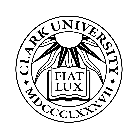 SAMPLE INTERVIEW QUESTIONSA variety of job related questions are listed below.  You may find some of these questions, (or variations of them), helpful in obtaining information from applicants.KEY POINTS TO REMEMBER WHEN INTERVIEWING CANDIDATESQuestions should be formulated to determine work-related skills.  Questions that could be construed to be discriminatory such as questions on race, color, national origin, sex, sexual orientation, religion, age or handicap should be avoided.Questions to learn how the applicant regards current or past positionsWhat are some examples of the types of decisions you make in your current position?What activities did you enjoy most at your current/ last job?What do you consider the most critical elements in the successful performance of your position?What do you feel you do best?  Why?What job functions are the most difficult for you?  Why?What problems do you encounter on the job?  How do you deal with them?Which frustrate you the most?What was your greatest contribution in your present (past) position?How have your previous jobs prepared you for more responsibility?What are the reasons you left your last job?Questions to probe the applicants' relationships with peopleHow would you describe your relationships with people in other departments?What kind of people do you enjoy working with?  What kind do you find difficult?What do you consider essential in the management of people?What type of committees have you worked on?  What did you contribute?For what kinds of things have you been praised?  Criticized?Tell me about a specific time in the past in which you had to deal with a very upset customer or coworker.Questions to explore aspirationsWhat is important to you in a job?  What would you like to avoid?What do you want from this job that is lacking in your present (past) one?What position do you expect to hold five years from now?What are you doing to achieve your career goals?Questions to stimulate self-assessmentAs an employee, what do you consider your greatest strength?In what areas would you most like to improve?  Why?What motivates you?Why did you select this particular field of work?Questions to determine how the applicant would apply skills, experience and knowledgeWhat attracts you to the job for which you are applying?Give me an example of a problem you faced on the job, and tell me how you solved it. What elements of this job would be new to you?What additional training do you feel is required to achieve full proficiency?